*надбавки директору учреждения устанавливает местное управление образования;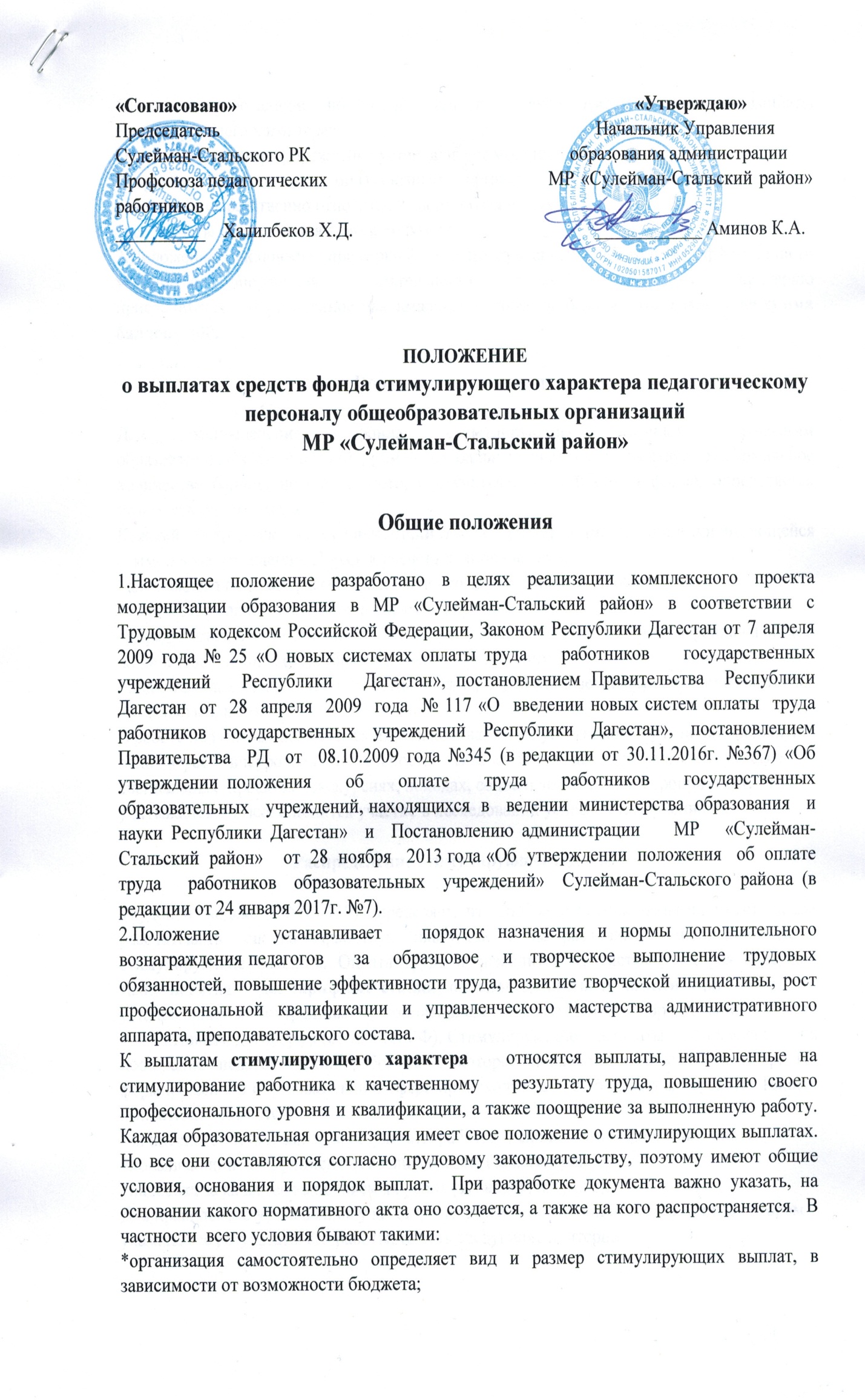 *директор     вместе     с     профсоюзным    органом    имеет    право    лишать педагога, который безответственно относится к своим обязанностям;*все расчеты производятся 1 раз в полугодие.3.Положение   включает   примерный перечень критериев и показателей эффективности учебной и   внеурочной     деятельности    педагога.    Каждому    критерию    присваивается    определенное максимальное количество баллов.  Максимальная сумма баллов - 100.                                                     Порядок стимулирования Для    распределения     фонда    стимулирующих     выплат     педагогам    образовательных организаций применяют бальную систему. Существует максимальное количество баллов, исходя из которого, учитывая общий объем фонда, определяется стоимость одного балла.Каждый   сотрудник   имеет оценочный лист с   результатами работы и причитающейся суммой вознаграждения. Порядок расчета данной системы:*для каждого педагога рассчитывается число заработанных баллов;*количество баллов всех работников суммируется;*определяется  стоимость одного балла  путем деления  денежной  суммы фонда на общее количество баллов в общеобразовательной организации;*индивидуально вычисляется доплата – баллы,  заработанные  педагогом,  умножаются на стоимость одного.              В работе педагогов оцениваются не только показатели успеваемости учеников.  Большуюроль   играет   внеурочная   деятельность.    Важно, принимает    ли   учитель    участие    в специальных  проектах –экскурсиях, походах, социально значимых мероприятиях.   Такжеучитывается и высоко ценится участие в исследовании успеваемости учеников.                                       Распределение стимулирующего фондаТрудовой   кодекс   РФ (ст.129)  определяет,  что  любой  работник (педагог)  имеет   праворассчитывать    как   на   заработную   плату, так    и   на   различные   компенсационные  истимулирующие выплаты. Оплата труда производится по системе, которая содержит такие понятия   как тарифные ставки, оклады, доплаты и компенсации.  Все  это устанавливается внутренним   нормативным   документом   организации    или    коллективным договором (ст.135 ТК РФ). Стимулирующие    выплаты    направлены     на поощрение педагогических работников, которое носит материальный характер. Их формирование в образовательной сфере происходит за счет бюджетных средств. Такими выплатами считаются:*за интенсивность и высокие результаты работы - использовать оценочный лист;*повышающий коэффициент за квалификацию (за категорию);*надбавка за качество выполняемых работ (за звания, награды);Для правильного учета баллов у каждого педагога есть свой оценочный лист, в которомуказаны все результаты его работы, то есть следующие критерии:Повышающий коэффициент за наличие звания «Заслуженный учитель РФ», «Заслуженный учитель РД», «Народный учитель РФ» и «Народный учитель РД» увеличивает оклад (должностной оклад) педагогических работников на 8 процентов.ПРИМЕЧАНИЕЧем больше   педагог принимает участие   во всех видах деятельности, тем выше его количество баллов и сумма стимулирующей выплаты.Для   молодых специалистов устанавливается ежемесячная стимулирующая выплата в размере 50% от оклада, которая выплачивается в течение трех лет с момента окончания ими учреждения высшего или среднего профессионального образования, при условии занятия специалистом штатной должности (не менее одной ставки).Решение   о стимулирующих   выплатах и   премирование работников принимается на Управляющем   совете   общеобразовательной   организации, оформляется приказом руководителя, в котором указывается размер стимулирующих выплат.ПриложениеК положению о выплатах средств стимулирующего характера педагогическому работнику общеобразовательной организации.                                                                                  «_____»_________________20___г. №____Оценочный листрезультативности профессиональной деятельности педагогического работника   МКОУ________________________________________
_____________________________________________________________________________                                                               (Фамилия, Имя, Отчество)_____________________________________________________________________________                                                               (Должность, структурное подразделение)_____________________________________________________________________________                                                                                                                         (преподаваемый предмет/предметы)                                         За___________________________________________________________________________                                                                 (период)                                                                           Образование_____________________ стаж педагогической деятельности____________ летКвалификационная категория, срок действия ___________________________________________________________________________________________________________________Почетные звания, награды______________________________________________________Общее количество обучающихся_________________________________________________Результаты педагогической деятельности за оцениваемый период: (перечень критериев)№ п/п                       Основные показателибаллы1Качество освоения учебных программ:  1.Индивидуальная дополнительная работа со слабоуспевающими учащимися (при наличии динамики).  2. Индивидуальная дополнительная работа с одаренными учащимися (при наличии динамики).222Результативность участия учащихся в районных предметных олимпиадах (за каждый предмет и за каждого ученика отдельно)1 место -     2  2-3 место -  13Результативность участия учащихся в республиканских предметных олимпиадах (за каждый предмет и за каждого ученика отдельно)1 место    -  52 место  -    43 место -     3 Участие -    14Результативность участия в районных спортивных соревнованиях25Результативность участия в республиканских спортивных соревнованиях1-36Результативность участия в районных конкурсах: сочинений, декоративно-прикладного творчества, фотоконкурсах, проектов, творческих конкурсах (за каждую работу). Наличие грамоты.1 место -    22-3 место  - 1        7Результативность участия в  республиканских конкурсах: сочинений, декоративно-прикладного творчества, фотоконкурсах, проектов, творческих конкурсах (за каждую работу). Наличие грамоты1-38Проведение дистанционных олимпиад и конкурсов  Наличие грамоты19Динамика индивидуальных образовательных результатов (по результатам всех контрольных срезов, ВПР, промежуточной и итоговой аттестации):1гр. предметов (русс. язык, матем., ин.язык, химия, физика): 56-100%  40-55%  25-39% 2 гр. предметов (литература, литературное чтение, история, природоведение, география, биология,  обществознание):70-100% 60-69%55-59% 3 гр. предметов (музыка, ИЗО, черчение, физкультура, технология, ИКТ, ОБЖ, МХК):90-100%80-89% 70-79% 32132132110Абсолютный результат 100% на экзамене по предмету в форме ОГЭ, ЕГЭ1-211Участие в конкурсах педагогического мастерства: «Учитель года»,  «Учитель родного языка», «Самый классный классный», «Психолог года», «Социолог года», «Директор года», «Вожатый года».Район    -    2Республ. -   312Результативность участия в конкурсах педагогического мастерстваРайон:1 место   -   42-3 место -  3Республика:1 место  -    62-3 место -  513Использование современных педагогических технологий (Открытые уроки по ФГОС на уровне школы и  района)1-214Продукт инновационной деятельности: Выступление на семинаре РМО (независимо от кол.)Публикации методических материалов в республиканских газетах и Всероссийских методических журналах (последний год, независимо от количества)2315Публикация статей в СМИ:Публикация по результатам выступления на районной (методической или научно-практической) конференции.Публикация по результатам выступления на республиканской (методической или  научно-практической) конференции.1216Стаж работы:1-1011-2021-3031 и более123417Результативность выступления команды школьников на  мероприятиях (итоговый результат):Районные:1 место2-3 местоЗональные1 место2-3 местоУчастиеРеспубликанские:1 место2-3 местоУчастиеРайонные:21зональные: 321республика:53118Организация летней оздоровительной компании (при организации в ОО)219Эффективность работы классного руководителя:1.Работа с родителями, соблюдение школьной формы2.Отсутствие правонарушений3.Регулярное участие в воспитательных мероприятиях и общественной жизни ОО1-320Качественное заполнение школьной документации: отчетов, планов, рабочих программ, журналов, личных дел, дневников1-321Работа с будущими первоклассниками222 Руководство и координация методической работой в ОО            323Председатель предметной ассоциации района224Эксперт или член предметно-методических комиссий района или республики (при наличии выписки из приказа УО или ИМЦ)325Обновление и информационное  наполнение сайта ОО526Делопроизводство ОО (оформление протоколов  педагогических советов, Управляющих советов и попечительских советов)227Работа вожатого ОО:соответствующая требованиям нормативно-правовая документацияРезультативность работы (подтверждающий материал)1-328Работа психолога ОО:соответствующая требованиям нормативно-правовая документацияРезультативность работы (подтверждающий материал)1-329Работа социолога ОО:соответствующая требованиям нормативно-правовая документацияРезультативность работы (подтверждающий материал)1-330Организация ГИА (организатор ОГЭ и ЕГЭ)231Организация и участие в районных. республиканских творческих мероприятиях педагогов (фестивалях, конкурсах, олимпиадах, смотрах)1-232Руководство РДШ (Российское движение школьников)233Систематическое и качественное заполнение электронных журналов, дневников, ФИС ФРДО334Общественная работа в образовательной организации (облагораживание территорий, качественное выполнение поручений администрации школы)235Нормативно-правовая база образовательной организации (Полное соответствие документации требованиям законодательства)5